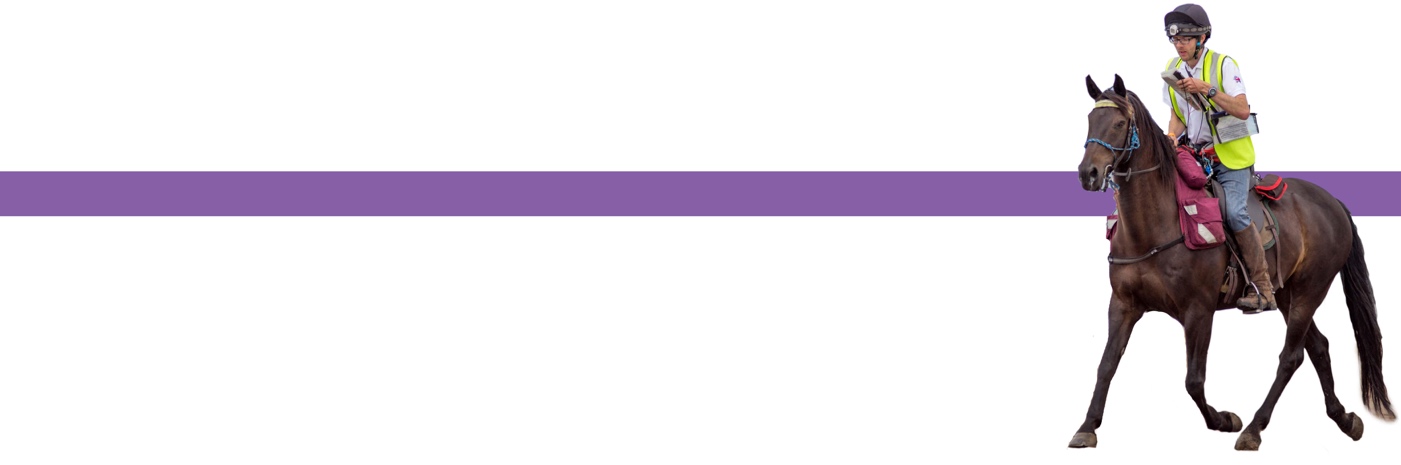 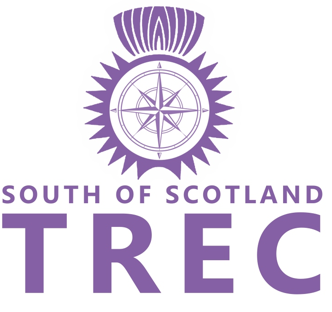 South of Scotland TRECMembership Application2020/2021Membership runs from 1st October 2020 to 30th September 2021Name ……………………………………………………………………………………….Address…………………………………………………………………………………………………………………………………….………………………………………………………………………..........................................................................................Home Tel …………………………………………………………………………………Mobile Tel…………………………………………………………………………………E mail………………………………………………………………………………………..D.o.B (if under 22)……………………………………………………………………..Type of membership applied for: (Please tick) Riding Membership (Adult or Junior)		£20.00Riding Membership (Junior - under 18)		£10.00Supporter Membership				FreeI do not object to data relating to me being held by South of Scotland TREC. I agree this data may be disclosed to TREC GBSignature: …………………………………………………………………………………..Signature of Parent/guardian (If under 18): ………………………………………………………………………………Date: ………………………………………………………………………………………….Please complete and send your cheque payable to South of Scotland TREC to:Sheila WatsonMarksKirkcudbrightDumfries and GallowayDG6 4XROr email form to :   smwatson07@icloud.comAnd send your payment by BACS or faster payment to: Bank of Scotland 80 22 60 / 1527 8467Using your NAME as reference